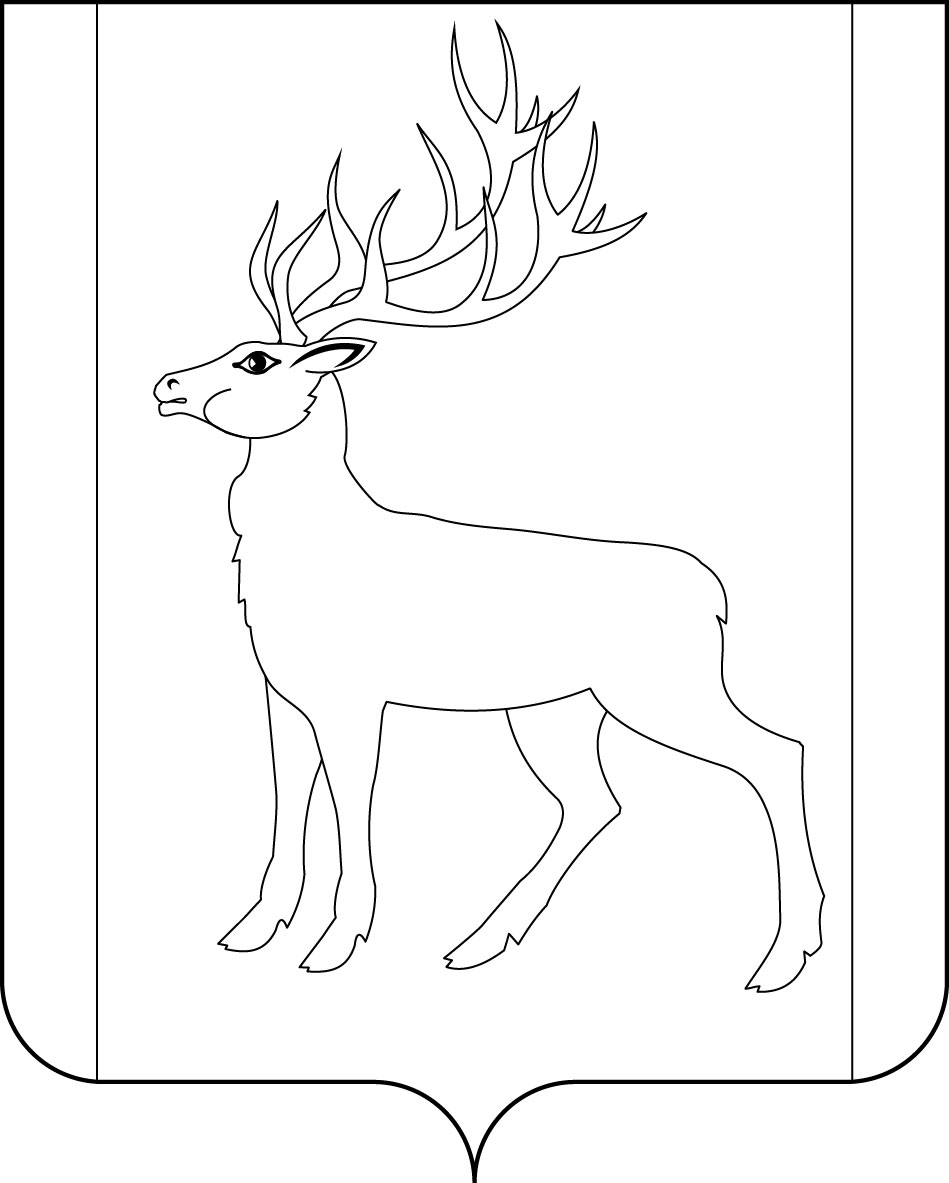 РОССИЙСКАЯ     ФЕДЕРАЦИЯИРКУТСКАЯ     ОБЛАСТЬДУМАМУНИЦИПАЛЬНОГО ОБРАЗОВАНИЯ КУЙТУНСКИЙ РАЙОН седьмого созываРЕШЕНИЕ«   »         2020 г.	                   р.п. Куйтун	 	                       №      О внесении изменений в местные нормативы градостроительного проектирования муниципального образования Куйтунский район    В соответствии с гл. 3.1 Градостроительного кодекса Российской Федерации, Федеральным законом от 6 октября 2003 года № 131-ФЗ «Об общих принципах организации местного самоуправления в Российской Федерации», руководствуясь ст. ст. 29, 30, 47 Устава муниципального образования Куйтунский район, Дума муниципального образования Куйтунский район Р Е Ш И Л А:Внести в приложение № 1 к решению Думы муниципального образования Куйтунский район от 23 мая 2017 г. № 181 «Об утверждении местных нормативов градостроительного проектирования муниципального образования Куйтунский район» (в редакции решения Думы муниципального образования Куйтунский район от 18 декабря 2017 г. № 214) в часть I. Основная часть (расчетные показатели минимально допустимого уровня обеспеченности объектами муниципального образования и расчетные показатели максимально допустимого уровня территориальной доступности таких объектов для населения муниципального образования) следующие изменения:     1.1. Раздел 2 «Автомобильные дороги местного значения вне границ населенных пунктов в границах муниципального района» дополнить главой 2.3. и главой 2.4. следующего содержания:«Глава 2.3. Расчетный показатель минимально допустимого уровня обеспеченности велосипедными дорожками поселений муниципального образования Куйтунский район Устройство велосипедных дорожек и объектов велотранспортной инфраструктуры следует предусматривать в качестве самостоятельных элементов сети дорог.Уровень обеспеченности велосипедными дорожками не установлен Региональными нормативами градостроительного проектирования, утвержденными Постановлением Правительства Иркутской области от 30 декабря 2014 № 712-пп. Предлагается установить справочный расчетный показатель в Местных нормативах градостроительного проектирования муниципального образования Куйтунский район, который будет действовать до момента установления в Региональных нормативах градостроительного проектирования.Установить требуемую потребность в протяженности велодорожек, в зависимости от  расстояния между населенными пунктами, в соответствии с таблицей 3.1.  Таблица 3.1.Предусматривать устройство велосипедных дорожек за пределами проезжей части дорог при соотношениях интенсивностей движения автомобилей и велосипедистов в соответствии с таблицей 3.2.Таблица 3.2.В сельских поселениях велосипедные дорожки могут быть совмещены с пешеходными. Тротуары и велосипедные дорожки следует устраивать приподнятыми на 15 см над уровнем проездов. Пересечения тротуаров и велосипедных дорожек с второстепенными проездами, а на подходах к школам и детским дошкольным учреждениям - и с основными проездами следует предусматривать в одном уровне с устройством рампы длиной соответственно 1,5 и 3 м.Велосипедные дорожки располагают на отдельном земляном полотне, у подошвы насыпей и за пределами выемок или на специально устраиваемых бермах. На подходах к искусственным сооружениям велосипедные дорожки допустимо размещать на обочине с отделением их от проезжей части ограждениями или разделительными полосами.Ширина разделительной полосы между автомобильной дорогой и параллельной или свободно трассируемой велосипедной дорожкой должна быть не менее 1,5 м. В стесненных условиях допускается разделительная полоса шириной 1,0 м, возвышающаяся над проезжей частью не менее чем на 0,15 м, с окаймлением бордюром.Расчетные параметры велосипедных дорожек                                    Таблица 3.3.Примечания:* Наименьший радиус кривых в плане, наименьший радиус вертикальных кривых, наибольший продольный уклон, поперечный уклон проезжей части, уклон виража предусматривают в соответствии с СП 34.13330.2012.** Ширина пешеходной дорожки 1,5 м, велосипедной - 2,5 м.*** Ширина пешеходной дорожки 1,5 м, велосипедной - 1,75 м.**** При интенсивности движения не более 30 вел/ч и 15 пеш/ч.***** При интенсивности движения не более 30 вел/ч и 50 пеш/чОднополосные велосипедные дорожки располагают с наветренной стороны от дороги (в расчете на господствующие ветры в летний период), двухполосные - при возможности по обеим сторонам дороги.Велосипедные дорожки могут устраиваться одностороннего и двустороннего движения, должны иметь твердое покрытие из асфальтобетона, бетона или каменных материалов, обработанных вяжущим.Глава 2.4. Расчетные показатели максимально допустимого уровня территориальной доступности велосипедных дорожек для поселений муниципального образования Куйтунский район       Максимально допустимый уровень территориальной доступности велосипедных дорожек муниципального района для поселений района не нормируется».2. Внести в приложение № 2 к решению Думы муниципального образования Куйтунский район от 23 мая 2017 г. № 181 «Об утверждении местных нормативов градостроительного проектирования муниципального образования Куйтунский район» в часть II. Материалы по обоснованию расчетных показателей, содержащихся в основной части нормативов градостроительного проектирования следующие изменения:     2.1. Раздел 4 «Автомобильные дороги местного значения вне границ населенных пунктов в границах муниципального района» дополнить главой 4.3. и главой 4.4. следующего содержания:«Глава 4.3. Расчетный показатель минимально допустимого уровня обеспеченности велосипедными дорожками поселений муниципального образования Куйтунский районУстройство велосипедных дорожек и объектов велотранспортной инфраструктуры следует предусматривать в качестве самостоятельных элементов сети дорог.Уровень обеспеченности велосипедными дорожками не установлен Региональными нормативами градостроительного проектирования, утвержденными Постановлением Правительства Иркутской области от 30 декабря 2014 № 712-пп, предлагается установить справочный расчетный показатель в Местных нормативах градостроительного проектирования муниципального образования Куйтунский район, который будет действовать до момента установления в Региональных нормативах градостроительного проектирования.Установить требуемую потребность в протяженности велодорожек, в зависимости от  расстояния между населенными пунктами, в соответствии с таблицей 8.1.  Таблица 8.1.Предусматривать устройство велосипедных дорожек за пределами проезжей части дорог при соотношениях интенсивностей движения автомобилей и велосипедистов в соответствии с таблицей 8.2.Таблица 8.2.В сельских поселениях велосипедные дорожки могут быть совмещены с пешеходными. Тротуары и велосипедные дорожки следует устраивать приподнятыми на 15 см над уровнем проездов. Пересечения тротуаров и велосипедных дорожек с второстепенными проездами, а на подходах к школам и детским дошкольным учреждениям - и с основными проездами следует предусматривать в одном уровне с устройством рампы длиной соответственно 1,5 и 3 м.Велосипедные дорожки располагают на отдельном земляном полотне, у подошвы насыпей и за пределами выемок или на специально устраиваемых бермах. На подходах к искусственным сооружениям велосипедные дорожки допустимо размещать на обочине с отделением их от проезжей части ограждениями или разделительными полосами.Ширина разделительной полосы между автомобильной дорогой и параллельной или свободно трассируемой велосипедной дорожкой должна быть не менее 1,5 м. В стесненных условиях допускается разделительная полоса шириной 1,0 м, возвышающаяся над проезжей частью не менее чем на 0,15 м, с окаймлением бордюром.Расчетные параметры велосипедных дорожек                                    Таблица 8.3. Примечания:* Наименьший радиус кривых в плане, наименьший радиус вертикальных кривых, наибольший продольный уклон, поперечный уклон проезжей части, уклон виража предусматривают в соответствии с СП 34.13330.2012.** Ширина пешеходной дорожки 1,5 м, велосипедной - 2,5 м.*** Ширина пешеходной дорожки 1,5 м, велосипедной - 1,75 м.**** При интенсивности движения не более 30 вел/ч и 15 пеш/ч.***** При интенсивности движения не более 30 вел/ч и 50 пеш/чОднополосные велосипедные дорожки располагают с наветренной стороны от дороги (в расчете на господствующие ветры в летний период), двухполосные - при возможности по обеим сторонам дороги.Велосипедные дорожки могут устраиваться одностороннего и двустороннего движения, должны иметь твердое покрытие из асфальтобетона, бетона или каменных материалов, обработанных вяжущим.Глава 4.4. Расчетные показатели максимально допустимого уровня территориальной доступности велосипедных дорожек для поселений муниципального образования Куйтунский район       Максимально допустимый уровень территориальной доступности велосипедных дорожек  для поселений района не нормируется». 3. Опубликовать настоящее решение в газете «Отчий край». 4. Настоящее решение вступает в силу после его официального опубликования.Председатель Думы муниципального образованияКуйтунский район 							                 А.О. ЯкубчикМэр муниципального образованияКуйтунский район 							                 А.П. Мари Численность населения поселений, чел.Максимальное расстояние между населенными пунктами для организации велодорожек, км500-100031000-200062000-5000105000-1000012Интенсивность движения автомобилей(суммарная в двух направленияхавтомобилей/час)До 400600800Расчетная интенсивность движениявелосипедистов(велосипедистов/час)705030Нормируемые параметры*Нормируемые параметры*Рекомендуемые значенияРекомендуемые значенияНормируемые параметры*Нормируемые параметры*При новом строительствеМинимальные при благоустройстве и стесненных условияхРасчетная скорость, км/чРасчетная скорость, км/ч2515Ширина проезжей части для движения, м:Однополосного одностороннего1,00,75двухполосного одностороннего1,751,5двухполосного со встречным движениедвухполосного со встречным движение2,502,00Велопешеходная дорожка сразделением пешеходного ивелосипедного движенияВелопешеходная дорожка сразделением пешеходного ивелосипедного движенияВелопешеходная дорожка сразделением пешеходного ивелосипедного движения4,00**3,25***Велопешеходная дорожка безразделения пешеходного ивелосипедного движенияВелопешеходная дорожка безразделения пешеходного ивелосипедного движения2 50****2,00*****Велопешеходная дорожка безразделения пешеходного ивелосипедного движенияВелосипедная полоса1,200,90Ширина обочин велосипеднойдорожки, мШирина обочин велосипеднойдорожки, м0,500,50Минимальное расстояние добокового препятствия, м0,500,50Минимальное расстояние добокового препятствия, мЧисленность населения поселений, чел.Максимальное расстояние между населенными пунктами для организации велодорожек, км500-100031000-200062000-5000105000-1000012Интенсивность движения автомобилей(суммарная в двух направленияхавтомобилей/час)До 400600800Расчетная интенсивность движениявелосипедистов(велосипедистов/час)705030Нормируемые параметры*Нормируемые параметры*Рекомендуемые значенияРекомендуемые значенияНормируемые параметры*Нормируемые параметры*При новом строительствеМинимальные при благоустройстве и стесненных условияхРасчетная скорость, км/чРасчетная скорость, км/ч2515Ширина проезжей части для движения, м:Однополосного одностороннего1,00,75двухполосного одностороннего1,751,5двухполосного со встречнымдвухполосного со встречнымдвижением2,502,00Велопешеходная дорожка сразделением пешеходного ивелосипедного движенияВелопешеходная дорожка сразделением пешеходного ивелосипедного движения4,00**3,25***Велопешеходная дорожка сразделением пешеходного ивелосипедного движенияВелопешеходная дорожка безразделения пешеходного ивелосипедного движенияВелопешеходная дорожка безразделения пешеходного ивелосипедного движения2 50****2,00*****Велопешеходная дорожка безразделения пешеходного ивелосипедного движенияВелосипедная полоса1,200,90Ширина обочин велосипеднойШирина обочин велосипедной0,500,50дорожки, мМинимальное расстояние до0,500,50бокового препятствия, м